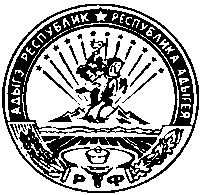 ТЕРРИТОРИАЛЬНАЯ  ИЗБИРАТЕЛЬНАЯ  КОМИССИЯШОВГЕНОВСКОГО  РАЙОНАП О С Т А Н О В Л Е Н И Еа.ХакуринохабльО рабочей группе по рассмотрению в территориальной избирательной комиссии Шовгеновского района обращений, жалоб и предложений участников избирательного процесса в ходе подготовки и проведения   дополнительных выборов депутатов  Совета народных депутатов муниципального образования «Шовгеновский район» по Хакуринохабльскому  четырехмандатному избирательному округу   №1    (дата выборов 9  сентября 2018года)В соответствии с пунктом 10 статьи 20 Федерального Закона «Об основных гарантиях избирательных прав и права на участие в референдуме граждан Российской Федерации» территориальная избирательная комиссия Шовгеновского  района п о с т н о в л я е т:            1. Образовать рабочую группу по рассмотрению в территориальной избирательной комиссии Шовгеновского района обращений участников избирательного процесса в ходе подготовки и проведения   дополнительных выборов депутатов  Совета народных депутатов муниципального образования «Шовгеновский район» по Хакуринохабльскому  четырехмандатному избирательному округу   №1  (дата выборов 9  сентября 2018 года) из членов территориальной избирательной комиссии с правом решающего голоса в количестве 3 человек в следующем составе:Бгуашев М.Ю. – 		руководитель группыСиюхов М. А. –               член группы               Хуажева Э.Д. –                член группы2. Направить настоящее постановление для опубликования в районную газету «Заря».Председатель территориальной избирательной комиссииШовгеновского  района                                                        Р.Ю.ЧенешевСекретарь территориальной избирательной комиссииШовгеновского  района                                                       А.А.Бечмукова23 июня 2018 года№ 70/580-5